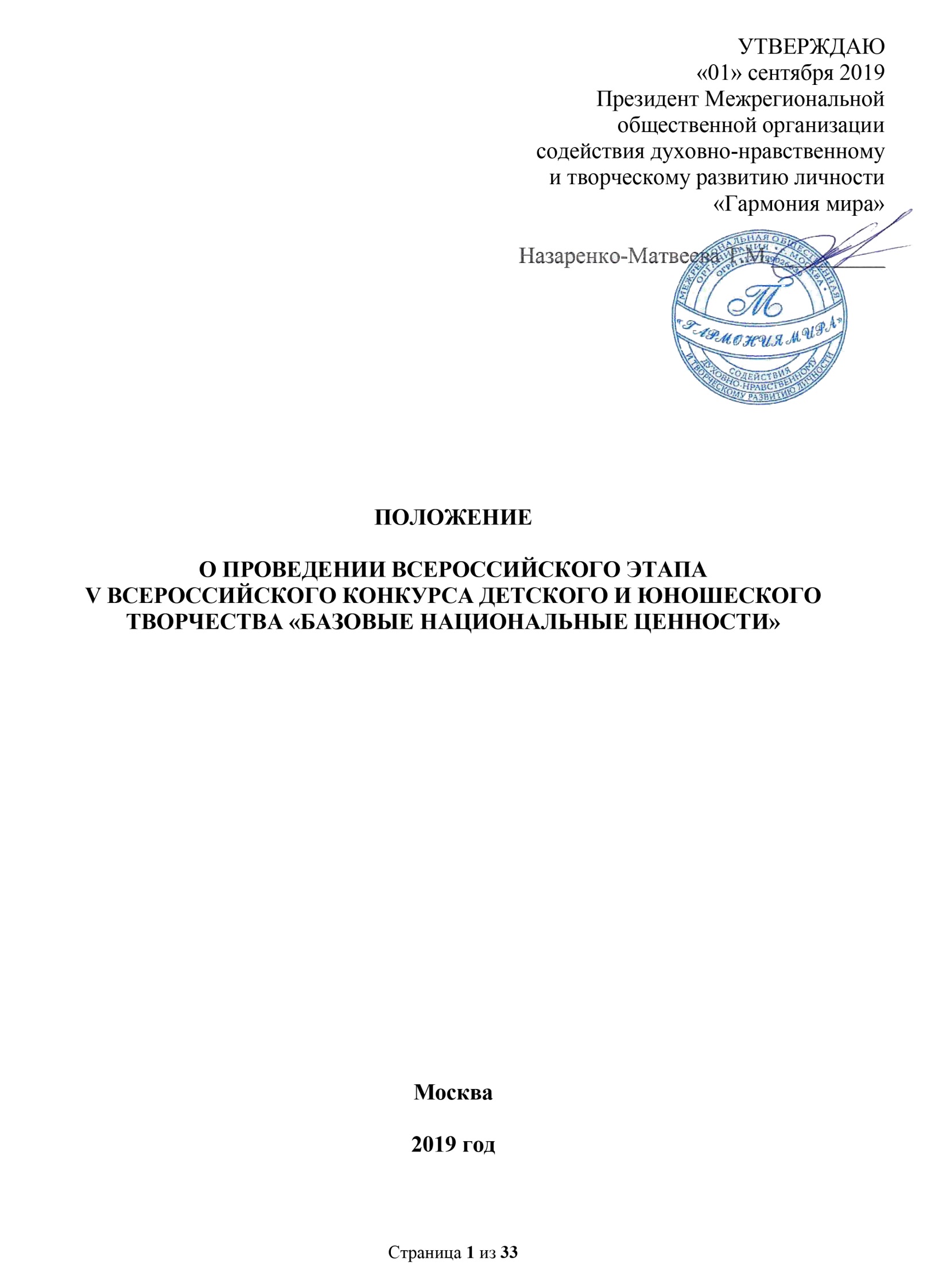 ОБЩИЕ ПОЛОЖЕНИЯ	Положение разработано на основе Конституции Российской Федерации, Концепции духовно-нравственного развития и воспитания личности гражданина России, Федерального закона «Об образовании в Российской Федерации», Государственной программы Российской Федерации «Развитие образования на 2013-2020 гг.», Государственной программы «Патриотическое воспитание граждан Российской Федерации на 2016-2020 гг.», в которых отражаются актуальные и перспективные задачи воспитания молодежи в России, Стратегии развития воспитания в Российской Федерации (2015-2025), Концепции развития дополнительного образования детей.Актуальность.В обществе востребованы новые эффективные инструменты и механизмы воспитания детей, обеспечивающие их социализацию, высокий уровень гражданственности, патриотичности, толерантности, законопослушное поведение. Задачей всего общества является мотивация внутренней активности саморазвития детской и подростковой субкультуры. Приоритетом государственной политики становится превращение жизненного пространства в мотивирующее пространство, определяющее самоактуализацию и самореализацию личности, где воспитание человека начинается с формирования мотивации к познанию, творчеству, труду, спорту, приобщению к ценностям и традициям многонациональной культуры российского народа. Приоритетная задача Российской Федерации – формирование новых поколений, обладающих знаниями и умениями, которые отвечают требованиям XXI века, разделяющих традиционные нравственные ценности, готовых к мирному созиданию и защите Родины. Ключевым инструментом решения этой задачи является воспитание детей. Стратегические ориентиры воспитания сформулированы Президентом Российской Федерации В.В. Путиным: «…Формирование гармоничной личности, воспитание гражданина России – зрелого, ответственного человека, в котором сочетается любовь к большой и малой родине, общенациональная и этническая идентичность, уважение к культуре, традициям людей, которые живут рядом».Основой развития воспитания в Российской Федерации являются базовые национальные ценности российского общества, закрепленные Конституцией Российской Федерации:патриотизм – любовь к России, к своему народу, к своей малой Родине, служение Отечеству;социальная солидарность – свобода личная и национальная, доверие к людям, институтам государства и гражданского общества, справедливость, милосердие, честь, достоинство;гражданственность – служение Отечеству, правовое государство, гражданское общество, закон и правопорядок, поликультурный мир, свобода совести и вероисповедания;семья – любовь и верность, здоровье, достаток, уважение к родителям, забота о старших и младших, забота о продолжении рода;здоровье – здоровый образ жизни, здоровье физическое, социально-психологическое и духовное, физическая культура и спорт;образование – знание, компетентность, самоопределение и самореализация в образовании, накопление человеческого капитала, образование в течение всей жизни;труд и творчество – уважение к труду, творчество и созидание, целеустремлённость и настойчивость, развитие человеческого капитала;наука – ценность знания, стремление к истине, научная картина мира;традиционные российские религии – представления о вере, духовности, религиозной жизни человека, религиозное мировоззрение как часть сложной картины мира современного человека, толерантность, формируемая на основе межконфессионального диалога;искусство и литература – красота, гармония, духовный мир человека, нравственный выбор, смысл жизни, эстетическое развитие, этическое развитие;человечество – мир во всем мире, многообразие культур и народов, прогресс человечества, международное сотрудничество;природа – эволюция, родная земля, заповедная природа, планета Земля, экологическое сознание.Тематики Конкурса разработаны на основе вышеперечисленных базовых ценностей с расширением, сделанным на основе исследования большого количества творческих работ участников I, II, III, IV Всероссийских конкурсов детского и юношеского творчества «Базовые национальные ценности».Участники Конкурса, отражая в своих работах всё то, что связано с базовыми национальными ценностями, окружающими их в повседневной жизни, изображают в своих творческих работах своё видение базовых национальных ценностей, дети и юношество учатся видеть вокруг себя прекрасное, а значит – любить свою землю, свою Родину.УЧРЕДИТЕЛИ И ОРГАНИЗАТОРЫ2.1. Учредитель Конкурса – Межрегиональная общественная организация содействия духовно-нравственному и творческому развитию личности «Гармония мира» (МОО «Гармония мира»).2.2. Организаторы Конкурса – Общероссийская общественная организация ветеранов «Российский Союз ветеранов», МОО «Гармония мира», АНО «Международный центр развития глобального мышления», ЧОУ «Центр духовно-нравственного и творческого образования».Всероссийский этап V Всероссийского конкурса детского и юношеского творчества «Базовые национальные ценности» (далее – Конкурс) в рамках Проекта «Голубь гармонии и красоты мира» проводится МОО «Гармония мира» при поддержке Общероссийской общественной организации ветеранов «Российский Союз ветеранов»,  Северо-Западной межрегиональной общественной организации  «Федерация космонавтики РФ», Межрегиональной общественной организации «Союз женщин летных специальностей «Авиатриса».Данный Конкурс способствует социокультурной модернизации российского общества.	На основе Положения о проведении Всероссийского этапа разрабатываются положения о других этапах Конкурса детского и юношеского творчества «Базовые национальные ценности»: региональном, районном, муниципальном и этапе, проходящем в образовательных организациях. ЦЕЛИ И ЗАДАЧИ КОНКУРСАЦЕЛЬ КОНКУРСАФормирование гармоничной личности, воспитание гражданина России на основе базовых национальных ценностей.ЗАДАЧИ КОНКУРСАФормирование гражданского самосознания, позитивного отношения подрастающего поколения к обществу, государству, закону, патриотизму, социальной солидарности, гражданственности, семье, труду, творчеству, науке, традиционным российским религиям, искусству, литературе, природе, человечеству, человеку.Развитие творческого потенциала через выражение своей гражданской позиции средствами изобразительного искусства и литературного творчества.Создание условий для самоопределения в мире ценностей и социализации.Приобщение к отечественной и мировой культуре в целом.Ориентация творческих работ на достижение современного национального воспитательного идеала.Выявление и раскрытие молодых талантов в номинациях «Рисунок», «Стихотворение», «Современная притча», «Социальный проект», «Семейное творчество» с авторскими творческими работами. Создание среды для творческого общения.УСЛОВИЯ ПРОВЕДЕНИЯ КОНКУРСАКонкурс детского и юношеского творчества проводится в области изобразительного искусства, литературного творчества и социального проектирования.Все права на работы, присланные на Конкурс, принадлежат Отделу образования МОО «Гармония мира».В Конкурсе могут принимать участие обучающиеся образовательных организаций общего, профессионального и дополнительного образования.Конкурс проводится в четырёх возрастных категориях:– первая группа до 7 лет; – вторая группа 8-10 лет;– третья группа 11-15 лет; - четвертая группа 16- 21 год. 	4.5. Заявки на конкурс принимаются от региональных операторов (организаций, проводящих региональный этап). Региональные операторы могут быть назначены Министерством образования региона либо образовательная или иная организация, работающая в сфере образования и культуры может выдвинуть свою кандидатуру на добровольной основе (Приложение 1. Заявка регионального оператора с формами (протокол, справка по участникам, фото материал). Список региональных операторов размещается на сайте harmonyworld@yandex.ru.	4.6. Если на территории субъектов Российской Федерации не могут быть созданы региональный и муниципальный оргкомитеты, то работы участников-победителей  I этапа образовательных организаций направляются вместе с заявкой (Приложение 3) в электронном виде в Оргкомитет Конкурса harmonyworld@yandex.ru (фотографии работ в номинации «Рисунок» в формате jpeg; файл Word для номинаций «Стихотворение», «Притча»; файл Word и презентации Power Point  (или др.) для номинации «Социальный проект»), оформленные в соответствии с требованиями к конкурсным работам вместе с протоколом жюри и в сроки, указанные в разделе 5 данного Положения.4.6. Количество работ победителей для участия во Всероссийском этапе от регионов (Приложение 8).4.7. Информация для размещения на сайт и на почтовый конверт (Приложение 9).НОМИНАЦИИ V ВСЕРОССИЙСКОГО КОНКУРСА ДЕТСКОГО И ЮНОШЕСКОГО ТВОРЧЕСТВА КОНКУРСА «БАЗОВЫЕ НАЦИОНАЛЬНЫЕ ЦЕННОСТИ»«Рисунок». «Стихотворение».«Современная притча».«Социальный проект».«Семейное творчество».Тематики по номинациям:ПатриотизмЛюбовь к России.Любовь к своему народу.Любовь к своей малой родине.Служение Отечеству.Гордость за свою страну.Социальная солидарностьСвобода личная.Свобода национальная.Доверие к людям.Доверие к институтам государства.Доверие к институтам гражданского общества.Справедливость.Милосердие.Честь.Достоинство.ГражданственностьСлужение Отечеству.Правовое государство.Гражданское общество.Закон.Правопорядок.Поликультурный мир.Свобода совести.Свобода вероисповедания.IV.СемьяЛюбовь.Верность.Здоровье.Достаток. Воспитание.Уважение к родителям.Уважение к родным.Забота о старших.Забота о младших.Забота о продолжении рода.Родословная. Досуг.Труд Семейные традиции.Взаимопонимание.V.Здоровье Здоровый образ жизни.Здоровье физическое.Здоровое питание.Социально-психологическое здоровье.Духовное здоровье.Физическая культура.Спорт.Условия труда.Условия быта.Медицинская помощь. Окружающая среда. Экология.VI. ОбразованиеЗнание.Компетентность.Самоопределение в образовании.Самореализация в образовании.Воспитание.Обучение.Развитие.Накопление человеческого капитала.Образование в течение жизни.Профессиональное самоопределение.VII.Труд и творчествоУважение к труду.Трудолюбие.Творчество.Народное творчество.Профессиональное творчество.Изобретение.Созидание.Целеустремлённость.Настойчивость.Вдохновение.Открытие.Выбор профессии.VIII. НаукаЦенность знания.Стремление к истине.Научная картина мира.Научное исследование.Научное открытие.IX. Традиционные российские религииПредставления о вере.Представления о духовности.Представления о религиозной жизни человека.Представления о ценности религиозного мировоззрения.Представления о толерантности.Представление о красоте мира.Представление о культовых сооружениях, предназначенных для совершения богослужений и религиозных обрядов. X. Искусство и литератураКрасота.Гармония.Духовный мир человека.Нравственный выбор.Смысл жизни.Любовь.Эстетическое развитие.Этическое развитие.Мудрость в устном народном творчестве.Героизм.XI. ПриродаЭволюция.Родная земля.Заповедная природа.Планета Земля.Экологическое сознание.Любовь к природе.Любовь к животному миру.Верность представителей животного мира.Дружба с представителями животного мира.Милосердие к представителям животного мира.XII. ЧеловечествоМир во всём мире.Многообразие культур.Многообразие народов.Прогресс человечества.Международное сотрудничество.Толерантность.Всечеловечность.Общечеловеческие ценности.XIII. ЧеловекДуховный мир человека.Нравственный выбор.Смысл жизни.Любовь.Дружба.Самореализация.Познание себя.Уникальность.Коммуникабельность.Коллективизм.Любовь к своей профессии.Качество жизни.Родной язык.Ответственность.Благодарность.Человеческое достоинство.Права человека. Обязанности человека.Героизм.Преданность.Милосердие.Улыбка человека.Красота человека.Досуг человека.Нежность.Цельность духовного мира человека.Самоуважение.Независимость личностиДоброжелательностьГармония внешнего и внутреннего миров.Хобби, увлечение.XIV. ЖизньКрасота.Гармония.Добро.Истина.Мудрость жизни.Счастье.Радость.Любовь.Верность.Качество жизни.Мир.Цельность (единство).Совершенство.Справедливость. Простота.Традиции. Культурные ценности.4.6. Тематики, номинации Конкурса и количество призовых мест в каждой номинации утверждаются Отделом образования МОО «Гармония мира» ежегодно и публикуются на его официальном сайте http://mooworldharmony.ru в срок до 15 сентября текущего года, в котором проводится Конкурс.4.7. Работы участников не рецензируются и не возвращаются.5.ЭТАПЫ ПРОВЕДЕНИЯ КОНКУРСАКонкурс проводится в четыре этапа с 4 октября 2019 года по 1 апреля 2020 года.Примерные сроки проведения этапа образовательной организации, муниципального и регионального этапов: I этап –в образовательной организации (с 4 октября по 5 ноября 2019 года). II этап - муниципальный (с 6 ноября по 7 декабря 2019 года). В муниципальном этапе Конкурса принимают участие победители I этапа. Для подготовки и проведения муниципального этапа создаются соответствующие оргкомитеты в муниципалитетах.III этап - Региональный (с 8 декабря 2019 года по 01 февраля 2020 года). IV этап – Всероссийский (с 20 февраля 2020 года по 1 апреля 2020 года).  5.2. Субъекты Российской Федерации, не уложившиеся в сроки, указанные в п. 5.1. данного Положения могут установить самостоятельно сроки проведения этапов в образовательной организации, муниципального и регионального этапов с учётом сроков проведения Всероссийского этапа. На Всероссийский этап творческие работы должны быть отправлены не позднее 1 марта 2020 года.Если на территории субъектов Российской Федерации не могут быть созданы региональный и муниципальный оргкомитеты, то работы участников-победителей  I этапа образовательных организаций направляются вместе с заявкой (Приложение 3) в электронном виде в Оргкомитет Конкурса harmonyworld@yandex.ru (фотографии работ в номинации «Рисунок» в формате jpeg; файл Word для номинаций «Стихотворение», «Притча»; файл Word и презентации Power Point  (или др.) для номинации «Социальный проект»), оформленные в соответствии с требованиями к конкурсным работам вместе с протоколом жюри.  Данные работы будут участвовать в Отборочном этапе с 20 ноября 2019 года по 1 февраля 2020 года, организуемом Оргкомитетом Всероссийского Конкурса для получения рекомендаций жюри к участию во Всероссийском этапе Конкурса. Работы, не прошедшие этап образовательной организации, на Конкурс не принимаются. Работы, отправленные для участия в Отборочном этапе, при выявлении регионального оператора не участвуют в нём и отправляются обратно адресанту за его счёт для пересылки региональному оператору.До 5 февраля 2020 года Оргкомитетом Конкурса на электронный адрес образовательной организации, выславшей работы победителей этапа образовательной организации (I этапа), будет отправлено информационное письмо о работах, прошедших отборочный этап и рекомендованных к участию во Всероссийском этапе Конкурса. Оригиналы работ участников, прошедшие отборочный этап, должны быть отправлены на почтовый адрес Оргкомитета Конкурса до 1 марта 2020 года: 121352, г. Москва, ул. Давыдковская, д.5 офис 69. Высланные работы должны соответствовать требованиям, согласно п.6 Положения о Конкурсе. Работы, не соответствующие требованиям Положения Всероссийского конкурса детского и юношеского творчества «Базовые национальные ценности в творчестве», не рассматриваются.Во Всероссийском этапе Конкурса принимают участие работы победителей Регионального этапа и Отборочного этапа.Подготовку и проведение четвертого этапа осуществляет Оргкомитет Всероссийского этапа.Для участия во Всероссийском этапе Конкурса региональные органы управления образованием (культуры, иные организации образования и культуры регионального уровня) до 1 марта 2020 г. подают заявку в электронном виде установленной формы (Приложение 1) и отправляют оригиналы работ и заявку в Оргкомитет Всероссийского этапа по адресу:121352, г. Москва, ул. Давыдковская, д.5 офис 69, МОО «Гармония мира», тел.: +7 (968) 404-88-52,e-mail: harmonyworld@yandex.ru (с пометкой «Базовые национальные ценности»).ТРЕБОВАНИЯ К КОНКУРСНЫМ РАБОТАМ:Номинация «РИСУНОК».6.1.1 Работы, присылаемые на Конкурс, должны соответствовать следующим требованиям: работы выполняются в графической (карандашом) или живописной (акварелью, гуашью, пастелью, маслом, тушью) технике;работы должны быть выполнены самостоятельно, на основе своей творческой идеи. Работы, копирующие чужие идеи на Конкурс не принимаются;размер работ должен составлять не менее 210 мм х 297мм и не более 300 мм х 400 мм; автор от своего имени комментирует соответствие идеи работы выбранной тематике и подтеме Конкурса;работы оформляются паспарту по цвету номинации: патриотизм (красный), социальная солидарность (оранжевый), гражданственность (желтый), семья (темно-зеленый), здоровье (розовый), образование (белый), труд и творчество (голубой), наука (синий), традиционные российские религии (фиолетовый), искусство и литература (бордовый), природа (салатный), человечество (сиреневый), человек (бежевый), жизнь (светло-зелёный) и полями шириной 3 см.на оборотной стороне работы обязательно указываются: (Приложение № 2 распечатать и наклеить.) 1) номинация; 2) тематика; 3) подтема; 4) название рисунка с кратким  обоснованием соответствия идеи рисунка выбранной тематике и подтеме; 5) возраст автора; 6) фамилия, имя, отчество; 7) если есть руководитель (педагог) творческого процесса по созданию работы, указать его фамилию, имя, отчество, телефон, e-mail); 8) полное правильное наименование образовательной организации, её почтовый адрес и сайт;работа должна быть выполнена в том же году, в котором проводится этап образовательной организации Конкурса;электронная версия работы отправляется вместе с заявкой на электронную почту Конкурса.6.1.2. Каждая работа, представляемая на Региональный этап и Всероссийский, должна сопровождаться соглашением родителей (родителя) или заменяющего его лица (официального представителя (для участников, не достигших совершеннолетия)) о передаче прав на использование работы МОО «Гармония мира» (Приложение 1). Работы, не соответствующие указанному требованию, на Конкурс не принимаются.6.1.3. Критерии оценивания рисунка (Приложение 4).Работы, не соответствующие указанным требованиям, на Конкурс не принимаются и не возвращаются.Номинация «СТИХОТВОРЕНИЕ».Работы, присылаемые на Конкурс, должны соответствовать следующим требованиям: текст обязательно должен быть собственного сочинения и соответствовать тематике (подтеме выбранной тематики) номинации;автор от своего имени комментирует соответствие идеи работы выбранной тематике и подтеме Конкурса;работы на Всероссийский этап отправляются по почте в оформленном автором виде в соответствии с требованиями, предъявляемыми к конкурсным работам, и в электронном виде (набранный текст стихотворения и фотография или сканированный вариант оформленного оригинала, который будет отправлен); объём стихотворения должен составлять от 0,5 страницы до 5 страниц; на обратной стороне листа со стихотворением должна быть напечатана либо наклеена следующая информация об авторе: 1)номинация; 2)тематика; 3)подтема; 4) название стихотворения с кратким  обоснованием соответствия идеи стихотворения выбранной тематике и подтеме; 5) возраст автора; 6) фамилия, имя, отчество; 7) если есть руководитель (педагог) творческого процесса по созданию работы, указать его фамилию, имя, отчество, телефон, e-mail); 8) полное правильное наименование образовательной организации, её почтовый адрес и сайт. (Приложение № 2).работа должна быть выполнена в том же году, в котором проводится Конкурс; творческое оформление работы - визуализация идеи посредством цвета, форм, образов; электронная версия работы отправляется вместе с заявкой на электронную почту Конкурса.6.2.2. Каждая работа, представляемая на Всероссийский этап, должна сопровождаться соглашением родителей (родителя) или заменяющего его лица (официального представителя (для участников, не достигших совершеннолетия)) о передаче прав на использование работы МОО «Гармония мира» (Приложение 1).Работы, не соответствующие указанным требованиям, на Конкурс не принимаются и не возвращаются.Критерии оценивания стихотворения (Приложение 5).Номинация «СОВРЕМЕННАЯ ПРИТЧА».Работы, присылаемые на Конкурс, должны соответствовать следующим требованиям: текст обязательно должен быть собственного сочинения и соответствовать тематике (подтеме выбранной тематики) номинации;автор от своего имени комментирует соответствие идеи работы выбранной тематике и подтеме Конкурса;работы на Всероссийский этап отправляются по почте в оформленном автором виде в соответствии с требованиями, предъявляемыми к конкурсным работам, и в электронном виде (набранный текст притчи и фотография или сканированный вариант оформленного оригинала, который будет отправлен); объём притчи должен составлять до 1 страницы; на обратной стороне листа с притчей должна быть напечатана либо наклеена следующая информация об авторе: 1)номинация; 2)тематика; 3)подтема; 4) название притчи с кратким  обоснованием соответствия идеи притчи выбранной тематике и подтеме; 5) возраст автора; 6) фамилия, имя, отчество; 7) если есть руководитель (педагог) творческого процесса по созданию работы, указать его фамилию, имя, отчество, телефон, e-mail); 8) полное правильное наименование образовательной организации, её почтовый адрес и сайт. (Приложение № 2).работа должна быть выполнена в том же году, в котором проводится Конкурс; творческое оформление работы - визуализация идеи посредством цвета, форм, образов; электронная версия работы отправляется вместе с заявкой на электронную почту Конкурса.6.2.2. Каждая работа, представляемая на Всероссийский этап, должна сопровождаться соглашением родителей (родителя) или заменяющего его лица (официального представителя (для участников, не достигших совершеннолетия)) о передаче прав на использование работы МОО «Гармония мира» (Приложение 1).Работы, не соответствующие указанным требованиям, на Конкурс не принимаются и не возвращаются.Критерии оценивания притчи (Приложение 6). Номинация «СОЦИАЛЬНЫЙ ПРОЕКТ».6.4.1. Работы, присылаемые на Конкурс, должны соответствовать следующим требованиям:социальный проект должен быть разработан группой обучающихся (командой).на Конкурс отправляется портфолио социального проекта в электронном виде.               6.4.2. Портфолио социального проекта включает:демонстрационный блок; документальный блок;презентацию социального проекта, составленную на основе демонстрационного и документального блоков портфолио.  Демонстрационный блок должен содержать фотографии, рисунки, схемы, диаграммы и другие материалы, помогающие образно и наглядно представить суть данного проекта. Документальный блок должен содержать: а) материалы, содержащие краткое описание и аргументы выбора проблемы проекта. Выбор проблемы на основе анализа статистики, материалов СМИ, нормативных документов по проблеме, личного сбора материала, в том числе, фото и видео-материалов, взаимодействия с компетентными специалистами (работники профессиональных образовательных организаций, научные работники, ЖКО, СЭС, мед. учреждений и др.), с участием родителей, администрации образовательной организации и др.; б) обзор альтернативных вариантов попыток решения проблемы кем-то другим; в) пошаговый план действий (программу действий) по решению выбранной проблемы и изложение фактов ознакомления с ним представителей органов управления той территории, где решается выявленная проблема. Юридическая правомерность действий, предложений и их экономическое обоснование;г) описание реализации плана действий (программы действий). Описание попытки осуществления реализации на практике полностью или частично своего варианта решения изученной проблемы (приложение фото и видеоматериалов) через подключение к реализации ресурсов сторонних организаций или через свое личное практическое участие.д) презентация социального проекта составляется на основе демонстрационного и документального блоков портфолио. В презентации должно быть последовательно, наглядно и чётко представлено изложение материала в соответствии с логикой проекта. Приветствуется озвучивание презентации по аналогии с очной защитой проекта.           6.4.3. Критерии оценивания социального проекта (Приложение 7).Номинация «СЕМЕЙНОЕ ТВОРЧЕСТВО».Работы, присылаемые на Конкурс, должны соответствовать следующим требованиям:Работы выполняются обучающимся любой возрастной категории вместе с членами его семьи по подтемам тематики «Семья» в любой из номинаций Конкурса: «РИСУНОК», «СТИХОТВОРЕНИЕ», «ПРИТЧА», «СОЦИАЛЬНЫЙ ПРОЕКТ»;автор от своего имени комментирует соответствие идеи работы выбранной тематике и подтеме Конкурса;работы на Всероссийский этап отправляются по почте в оформленном автором виде в соответствии с требованиями, предъявляемыми к конкурсным работам из выбранной номинации; работа должна быть выполнена в том же году, в котором проводится Конкурс; творческое оформление работы - визуализация идеи посредством цвета, форм, образов; электронная версия работы отправляется вместе с заявкой на электронную почту Конкурса.6.5.2. Каждый оригинал работы, представляемый на Всероссийский этап, должен сопровождаться соглашением родителей (родителя) или заменяющего его лица (официального представителя (для участников, не достигших совершеннолетия)) о передаче прав на использование работы МОО «Гармония мира» (Приложение 1).Работы, не соответствующие указанным требованиям, на Конкурс не принимаются и не возвращаются.Критерии оценивания: в соответствии с выбранной номинацией с учётом замены критерия «Самостоятельность» на критерий «Участие обучающегося в совместном семейном творчестве не менее 30%». ПОДВЕДЕНИЕ ИТОГОВ КОНКУРСА7.1 Итоги Всероссийского этапа Конкурса подводятся в срок до 1 мая 2020 года в Оргкомитете конкурса. Результаты Конкурса публикуются на официальном сайте 10 мая 2020 года. 7.2. Для оценки работ формируется жюри Всероссийского этапа Конкурса.7.3. Работы, не прошедшие Региональный этап Конкурса, на заключительный этап не принимаются.7.4. Конкурсные работы отбираются по 159 подтемам из 14 тематик в номинациях «Рисунок», «Стихотворение», «Современная притча», «Социальный проект», «Семейное творчество» в соответствии с базовыми национальными ценностями, закрепленными Конституцией Российской Федерации и ставшими основой для тематик Конкурса. В связи с этим предполагается укомплектовать все номинации для организации выставок, выпуска специальной литературы и учебно-методической литературы для проведения воспитательной работы в образовательных организациях.7.5. Итоги Всероссийского этапа Конкурса публикуются на официальном сайте МОО «Гармония мира» http://mooworldharmony.ru.7.6. Победители Конкурса получают диплом победителя.	Дополнительную информацию по условиям участия в Конкурсе можно получить по электронной почте e-mail: harmonyworld@yandex.ru.Приложение 1 к Положению от «01» сентября» 2019 годаЗаявкана участие во Всероссийском этапе V Всероссийского конкурса детского и юношеского творчества «Базовые национальные ценности»Фамилия и имя автора (полностью)_____________________________________ ___________________________________________________________________________ 	Дата рождения __________________________________________________________Возрастная категория: до 7 лет, от 8 до 10 лет, от 11 до 15 лет, от 16 до 21 года (необходимое подчеркнуть)Образовательная организация (полностью) контактный телефон, e-mail, сайт-________________________________________________________________________________________________________________________________________________________________________________________________________________________________________________________________________________________________________Номинация: «Рисунок», «Стихотворение», «Современная притча», «Социальный проект», «Семейное творчество» (необходимое подчеркнуть)______________________________________________________________Тематика и подтема________________________________________________________Название работы	____________________________________________________________Аннотация работы (краткое обоснование принадлежности работы к номинации и тематике) __________________________________________________________________________________________________________________________________________________________________________________________________________________________________________________________________________________________________________________________________________________________________________________________________________________________________________________________ФИО педагога- руководителя (полностью), контактный телефон, e-mail (при наличии)______________________________________________________________________М.П. ООСоглашениеЯ, (ФИО)___________________________________________________________________передаю права на использование работы моего сына (дочери)ФИО_______________________________________________________________________участника V Всероссийского конкурса детского и юношеского творчества «Базовые национальные ценности в творчестве» _________________(подпись)К заявке прилагается соглашение на обработку персональных данных.Приложение 2к Положению от «01 сентября 2019 годаИнформация для сопровождения работы (распечатывается и наклеивается на обратной стороне работы в номинациях «Рисунок», «Стихотворение», «Современная притча», «Социальный проект», «Семейное творчество» В номинации «Социальный проект» располагается на последней странице работы).Фамилия и имя автора (полностью)_____________________________________ ___________________________________________________________________________ 	Дата рождения __________________________________________________________Возрастная категория: до 7 лет, от 8 до 10 лет, от 11 до 15 лет, от 16 до 21 года (необходимое подчеркнуть)Образовательная организация (полностью), почтовый адрес, контактный телефон, e-mail, сайт_________________________________________________________________________________________________________________________________________________________________________________________________________________________________________________________________________________________________Номинация: _________________________________________________________________Тематика:______________________________________________________________Подтема________________________________________________________Название работы	____________________________________________________________Краткое обоснование соответствия идеи работы выбранной тематике и подтемеФИО педагога- руководителя (полностью), контактный телефон, e-mail (при наличии)__________________________________________________________________________________________________________________________________________________Приложение 3к Положению от «01» сентября 2019 годаЗаявкадля прохождения отборочного этапа для участия во Всероссийского этапеV Всероссийского конкурса детского и юношеского творчества «Базовые национальные ценности» при отсутствии регионального и муниципального этапов.Приложение 4к Положению от «01» сентября 2019 годаКритерии оценивания рисункаБаллы: 0 – рисунок не удовлетворяет данному критерию1 – рисунок частично удовлетворяет данному критерию2 – рисунок в полной мере удовлетворяет данному критериюПриложение 5к Положению от «01» сентября 2019 годаКритерии оценивания стихотворенияБаллы: 0 –творческая работа не удовлетворяет данному критерию1 –творческая работа частично удовлетворяет данному критерию2 –творческая работав полной мере удовлетворяет данному критериюПриложение 6к Положению от «01» сентября 2019 годаКритерии оценивания современной притчиБаллы: 0 –творческая работа не удовлетворяет данному критерию1 –творческая работа частично удовлетворяет данному критерию2 –творческая работав полной мере удовлетворяет данному критериюПриложение 7к Положению от «01» сентября 2019 годаКритерии оценивания социального проектаБаллы: 0 – социальный проект не удовлетворяет данному критерию1 – социальный проект частично удовлетворяет данному критерию2 – социальный проект полной мере удовлетворяет данному критериюПриложение 8к Положению от «01» сентября 2019 годаКоличество работ победителей для участия во Всероссийском этапе от регионовЦвета по тематикамПриложение 10 к Положению от «01» сентября» 2019 годаТаблица 1. Информация для размещения на сайт и на почтовый конверт_________________ М.П. ООПример заполнения Таблицы 1_________________ М.П. ООФамилия и имя участникаДомашний адрес участника (с индексом)Число, месяц, год рожденияЮридическое название образовательной организацииПочтовый адрес образовательной организации (с индексом)Телефон, факс образовательной организацииЭлектронный адрес образовательной организацииФамилия, имя, отчество (полностью) педагога, подготовившего участника Конкурса Название конкурсной работы, к какой номинации Конкурса относитсяПодпись руководителя образовательной организацииПечать образовательной организации (должна чётко читаться)№Критерии оценивания0121.Соответствие творческой работы заявленным целям, задачам и тематике Конкурса2.Соответствие названия творческой работы её содержанию3.Оригинальность замысла, раскрываемого в творческой работе4.Наличие сюжета, его смысловая законченность5.Выбор цветовой гаммы, гармоничное цветовое сочетание, качество композиционного решения6.Образность7.Соответствие требованиям к оформлению конкурсных работ8.Индивидуально-выразительное решение9.Самостоятельность10.Глубина освещения темы (подтемы из выбранной тематики)ИТОГО:№Критерии оценивания0121.Соответствие творческой работы заявленным целям, задачам и тематике Конкурса2.Соответствие названия творческой работы её содержанию3.Оригинальность замысла, раскрываемого в творческой работе4.Ритмичность, качество рифм5.Лёгкость чтения, правильность и ясность фраз6.Образность7.Соответствие требованиям к оформлению конкурсных работ8.Индивидуально-выразительное решение9.Самостоятельность10.Глубина освещения темы (подтемы из выбранной тематики)ИТОГО:№Критерии оценивания0121.Соответствие творческой работы заявленным целям, задачам и тематике Конкурса2.Соответствие названия творческой работы её содержанию3.Краткость, ёмкость4.Поучительность5.Направленность на размышление6.Формирование духовно-нравственных ценностей7.Затрагивает важные процессы в жизни человека и(или) в природе8.Неразвёрнутый сюжет9.Сжатые характеристики и описания10.Строгая и простая композиция11.Трёхчастная структура (повествование, смысловой узел, нравоучение или направленность на размышление)12.Широта обобщения13.Отсутствие указания на место и время действия14.Соответствие требованиям к оформлению конкурсных работ15.СамостоятельностьИТОГО:№Критерии оценивания0121.Актуальность (важность решения проблемы (в городе, посёлке, селе и др.) - аргументированность проблемы, значимость данной темы для участников проекта, общественная значимость)2.Наличие анализа информации по решаемой проблеме (изучение нормативной базы, использование материалов социологических исследований, использование экспертных оценок)3.Наличие плана действий (программы действий) (юридическая правомерность действий и предложений, экономическое обоснование и реалистичность, жизнеспособность, завершенность и полнота)4.Практические шаги по реализации плана действий (социальная переписка, личное участие обучающихся, разноуровневость взаимодействия с властными структурами, практические результаты)5.Наличие портфолио (отражение основных этапов работы, логика материалов, эстетическое оформление)6.Наличие презентации (глубина, четкость, последовательность и связность изложения материала в презентации, наглядность, соответствие материалов презентации логике проекта, озвученная версия презентации) 7.Посильность решаемой проблемы и соответствие возрасту 8.Самостоятельность9.Тиражируемость10.Умение работать командойИТОГО:Базовые национальные ценностиТематика по номинациям1 место2 место3 местоI.	Патриотизм:I.	Патриотизм:I.	Патриотизм:I.	Патриотизм:I.	Патриотизм:Любовь к России111Любовь к своему народу111Любовь к своей малой родине111Служение Отечеству111Гордость за свою страну111II.	Социальная солидарность:II.	Социальная солидарность:II.	Социальная солидарность:II.	Социальная солидарность:II.	Социальная солидарность:Свобода личная111Свобода национальная111Доверие к людям111Доверие к институтам государства111Доверие к институтам гражданского общества111Справедливость111Милосердие111Честь111Достоинство111III.	Гражданственность:III.	Гражданственность:III.	Гражданственность:III.	Гражданственность:III.	Гражданственность:Служение Отечеству111Правовое государство111Гражданское общество111Закон111Правопорядок111Поликультурный мир111Свобода совести111Свобода вероисповедания111IV. Семья:IV. Семья:IV. Семья:IV. Семья:IV. Семья:Любовь111Верность111Здоровье111Достаток111Воспитание111Уважение к родителям111Уважение к родным111Забота о старших111Забота о младших111Забота о продолжении рода111Родословная111Досуг111Труд111Семейные традиции111Взаимопонимание111V. ЗдоровьеV. ЗдоровьеV. ЗдоровьеV. ЗдоровьеV. ЗдоровьеЗдоровый образ жизни111Здоровье физическое111Здоровое питание111Социально-психологическое здоровье111Духовное здоровье111Физическая культура111Спорт111Условия труда111Условия быта111Медицинская помощь111Окружающая среда111Экология111VI. ОбразованиеVI. ОбразованиеVI. ОбразованиеVI. ОбразованиеVI. ОбразованиеЗнание111Компетентность111Самоопределение в образовании111Самореализация в образовании111Воспитание111Обучение111Развитие111Накопление человеческого капитала111Образование в течение жизни111Профессиональное самоопределение111VII. Труд и творчество:VII. Труд и творчество:VII. Труд и творчество:VII. Труд и творчество:VII. Труд и творчество:Уважение к труду111Трудолюбие111Творчество111Народное творчество111Профессиональное творчество111Изобретение 111Созидание111Целеустремлённость111Настойчивость111Вдохновение111Открытие111Выбор профессии111VIII. Наука:VIII. Наука:VIII. Наука:VIII. Наука:VIII. Наука:Ценность знания111Стремление к истине111Научная картина мира111Научное исследование111Научное открытие111IX. Традиционные российские религии:IX. Традиционные российские религии:IX. Традиционные российские религии:IX. Традиционные российские религии:IX. Традиционные российские религии:Представления о вере111Представления о духовности111Представления о религиозной жизни человека111Представления о ценности религиозного мировоззрения111Представления о толерантности111Представление о красоте111Представление о культовых сооружениях, предназначенных для совершения богослужений и религиозных обрядов111X. Искусство и литература:X. Искусство и литература:X. Искусство и литература:X. Искусство и литература:X. Искусство и литература:Красота111Гармония111Духовный мир человека111Нравственный выбор111Смысл жизни111Любовь111Эстетическое развитие111Этическое развитие111Мудрость в устном народном творчестве111Героизм111XI. Природа:XI. Природа:XI. Природа:XI. Природа:XI. Природа:Эволюция111Родная земля111Заповедная природа111Планета Земля111Экологическое сознание111Любовь к природе111Любовь к животному миру111Верность представителей животного мира111Дружба с представителями животного мираМилосердие к представителям животного мираXII. ЧеловечествоXII. ЧеловечествоXII. ЧеловечествоXII. ЧеловечествоXII. ЧеловечествоМир во всём мире111Многообразие культур111Многообразие народов111Прогресс человечества111Международное сотрудничество111Толерантность111Всечеловечность111Общечеловеческие ценности111XIII. ЧеловекXIII. ЧеловекXIII. ЧеловекXIII. ЧеловекXIII. ЧеловекДуховный мир человека111Нравственный выбор111Смысл жизни111Любовь111Дружба111Самореализация111Познание себя111Уникальность111Коммуникабельность111Коллективизм111Любовь к своей профессии111Качество жизни111Родной язык111Ответственность111Благодарность111Человеческое достоинство111Права человека111Обязанности человека111Героизм111Преданность111Милосердие.111Улыбка человека.111Красота человека.111Досуг человека.111Нежность.111Цельность духовного мира человека.111Самоуважение.111Независимость личности111Доброжелательность111Гармония внешнего и внутреннего миров.111Хобби, увлечение111XIV. ЖизньXIV. ЖизньXIV. ЖизньXIV. ЖизньXIV. ЖизньКрасота111Гармония111Добро111Истина 111Мудрость жизниСчастье111Радость111Любовь111Верность111Качество жизни111Мир111Цельность (единство)111Совершенство111Справедливость111Простота111Традиции.111Культурные ценности.111Приложение 9к Положению от «01» сентября»  2019 годаПриложение 9к Положению от «01» сентября»  2019 годаПриложение 9к Положению от «01» сентября»  2019 годаПриложение 9к Положению от «01» сентября»  2019 годаЦвета по тематикам БНЦЦвета по тематикам БНЦЦвета по тематикам БНЦЦвета по тематикам БНЦкрасный ПатриотизмЛюбовь к России.Любовь к своему народу.Любовь к своей малой родине.Служение Отечеству. Гордость за свою страну.синийНаукаЦенность знания.Стремление к истине.Научная картина мира.Научное исследование.Научное открытие.оранжевый Социальная солидарностьСвобода личная.Свобода национальная.Доверие к людям.Доверие к институтам государства.Доверие к институтам гражданского общества.Справедливость.Милосердие.Честь.Достоинство.фиолетовый Традиционные российские религииПредставления о вере.Представления о  духовности.Представления о религиозной жизни человека.Представления о ценности религиозного мировоззрения.Представления о толерантности.Представление о красоте мира.Представление о культовых сооружениях, предназначенных для совершения богослужений и религиозных обрядов. жёлтый Гражданствен-ностьСлужение Отечеству.Правовое государство.Гражданское общество.Закон.Правопорядок.Поликультурный мир.Свобода совести.Свобода вероисповедания.сиреневый ЧеловечествоМир во всём мире.Многообразие культур.Многообразие народов.Прогресс человечества.Международное сотрудничество.Толерантность.Всечеловечность.Общечеловеческие ценности.салатныйПриродаЭволюция.Родная земля.Заповедная природа.Планета Земля.Экологическое сознание.Любовь к природе.Любовь к животному миру.Верность представителей животного мира. Дружба с представителями животного мира.Милосердие к представителям животного мира.бордовыйИскусство и литератураКрасота.Гармония.Духовный мир человека.Нравственный выбор.Смысл жизни.Любовь.Эстетическое развитие.Этическое развитие.Мудрость в устном народном творчестве.Героизм.зелёныйСемьяЛюбовь.Верность.Здоровье.Достаток.Воспитание.Уважение к родителям.Уважение к родным.Забота о старших.Забота о младших.Забота о продолжении рода.Родословная.Досуг.Труд.Семейные традиции.Взаимопонимание.розовый ЗдоровьеЗдоровый образ жизни.Здоровье физическое.Здоровое питание.Социально-психологическое.Духовное здоровье.Физическая культура.Спорт.Условия труда.Условия быта.Медицинская помощь.Окружающая среда.Экология.голубой Труд и творчествоУважение к труду.Трудолюбие.Творчество.Народное творчество.Профессиональное творчество.Изобретение.Созидание.Целеустремлённость.Настойчивость.Вдохновение.Открытие.Выбор профессии.белыйОбразованиеЗнание.Компетентность.Самоопределение в образовании.Самореализация в образовании.Воспитание.Обучение.Развитие.Накопление человеческого капитала.Образование в течение жизни. Профессиональное самоопределение.бежевыйЧеловекДуховный мир человека.Нравственный выбор.Смысл жизни.Любовь.Дружба.Самореализация.Познание себя.Уникальность.Коммуникабельность.Коллективизм.Любовь к своей профессии.Качество жизни.Родной язык.Ответственность.Благодарность. Человеческое достоинство.Права человека.Обязанности человека.Героизм.Преданность.Милосердие.Улыбка человека.Красота человека.Досуг человека.Нежность.Цельность духовного мира человека.Самоуважение.Независимость личности.Доброжелательность.Гармония внешнего и внутреннего миров.Хобби, увлечение.светло-зелёныйЖизньКрасота.Гармония.Добро.Истина.Мудрость жизни.Счастье.Радость.Любовь.Верность.Качество жизни.Мир.Цельность(единство).Совершенство.Справедливость.Простота.Традиции. Культурные ценности.Базовые национальные ценности  (БНЦ)Цвета паспарту и порядок расположения работ по цвету паспарту на выставкеЦвета паспарту и порядок расположения работ по цвету паспарту на выставкеПатриотизмкрасныйСоциальная солидарностьоранжевыйГражданственностьжёлтыйПриродасалатныйСемьятёмно-зелёныйТруд и творчествоголубойНаукасинийТрадиционные российские религиифиолетовыйЧеловечествосиреневыйИскусство и литературабордовыйЗдоровьерозовыйОбразование белый ЧеловекбежевыйЖизньсветло-зелёныйНоминация «Рисунок»Номинация «Рисунок»Номинация «Рисунок»Номинация «Рисунок»Номинация «Рисунок»Возрастная категорияТематикаИнформация для сайтаИнформация на почтовый конвертСписок лиц с указанием должностей - наиболее активных организаторов Конкурса для выражения им благодарности(указать в дательном падеже).до 7 летФамилия, имя«Наименование работы»обучающийся (аяся) Наименование ОУПедагог ФИОКратко наименование ОУУлица, №Населенный пункт (город)Индекс1.2.3.……..8-10 летФамилия, имя«Наименование работы»обучающийся (аяся) Наименование ОУПедагог ФИОКратко наименование ОУУлица, №Населенный пункт (город)Индекс1.2.3.……..11-15 летФамилия, имя«Наименование работы»обучающийся (аяся) Наименование ОУПедагог ФИОКратко наименование ОУУлица, №Населенный пункт (город)Индекс1.2.3.……..16-21 годФамилия, имя«Наименование работы»обучающийся (аяся) Наименование ОУПедагог ФИОКратко наименование ОУУлица, №Населенный пункт (город)Индекс1.2.3.……..Номинация «Стихотворение»Номинация «Стихотворение»Номинация «Стихотворение»Номинация «Стихотворение»Номинация «Стихотворение»Возрастная категорияТематикаИнформация для сайтаИнформация на почтовый конвертСписок лиц с указанием должностей - наиболее активных организаторов Конкурса для выражения им благодарности(указать в дательном падеже)до 7 летФамилия, имя«Наименование работы»обучающийся (аяся) Наименование ОУПедагог ФИОКратко наименование ОУУлица, №Населенный пункт (город)Индекс1.2.3.……..8-10 летФамилия, имя«Наименование работы»обучающийся (аяся) Наименование ОУПедагог ФИОКратко наименование ОУУлица, №Населенный пункт (город)Индекс1.2.3.……..11-15 летФамилия, имя«Наименование работы»обучающийся (аяся) Наименование ОУПедагог ФИОКратко наименование ОУУлица, №Населенный пункт (город)Индекс1.2.3.……..16-21 годФамилия, имя«Наименование работы»обучающийся (аяся) Наименование ОУПедагог ФИОКратко наименование ОУУлица, №Населенный пункт (город)Индекс1.2.3.……..Номинация «Социальный проект»Номинация «Социальный проект»Номинация «Социальный проект»Номинация «Социальный проект»Номинация «Социальный проект»Возрастная категорияТематикаИнформация для сайтаИнформация на почтовый конвертСписок лиц с указанием должностей - наиболее активных организаторов Конкурса для выражения им благодарности(указать в дательном падеже)до 7 летФамилия, имя«Наименование работы»обучающийся (аяся) Наименование ОУПедагог ФИОКратко наименование ОУУлица, №Населенный пункт (город)Индекс1.2.3.……..8-10 летФамилия, имя«Наименование работы»обучающийся (аяся) Наименование ОУПедагог ФИОКратко наименование ОУУлица, №Населенный пункт (город)Индекс1.2.3.……..11-15 летФамилия, имя«Наименование работы»обучающийся (аяся) Наименование ОУПедагог ФИОКратко наименование ОУУлица, №Населенный пункт (город)Индекс1.2.3.……..16-21 годФамилия, имя«Наименование работы»обучающийся (аяся) Наименование ОУПедагог ФИОКратко наименование ОУУлица, №Населенный пункт (город)Индекс1.2.3.……..Номинация «Рисунок»Номинация «Рисунок»Номинация «Рисунок»Номинация «Рисунок»Номинация «Рисунок»Возрастная категорияТематикаИнформация для сайтаИнформация на почтовый конвертСписок лиц с указанием должностей - наиболее активных организаторов муниципального и регионального этапов Конкурса для выражения им благодарности(указать в дательном падеже)до 7 лет«Труд и творчество. Уважение к труду, трудолюбие»Николаева Ульянаработа «Ни дня без труда»обучающаяся Муниципального бюджетного общеобразовательного учреждения «Средняя общеобразовательная школа № 19»Преподаватель: Иванова Елена ИвановнаМБОУ ДОД ЦДТул. Новая, 1г. Москва123456до 7 лет«Природа. Родная Земля»Савина Регинаработа «Золотая осень»обучающаяся Муниципального бюджетного общеобразовательного учреждения «Средняя общеобразовательная школа № 19»Преподаватель: Иванова Елена ИвановнаМБОУ ДОД ЦДТул. Новая, 1г. Москва123456